蛋白质制备与鉴定平台MALS/DLS/AF4线上培训通知 蛋白质研究技术中心蛋白质制备与鉴定平台将于2022年10月18日（周二）9:30-11:30在腾讯会议上举行多角度静态光散射仪（MALS）、动态光散射仪（DLS）和非对称场流仪（AF4）仪器线上培训。欢迎广大师生踊跃参加！仪器简介： 	 MALS可与SEC联机使用，得到分子量和粒径以及其分布，分子的形状构象，分枝状况，聚集态等信息；与非对称性场流分离技术联机使用，可以分离表征类/病毒颗粒、脂质体、纳米颗粒，得到分子量和尺寸以及其分布，数量密度，构像等信息。	 DLS可以测定样品的流体力学半径Rh及其分布状态，得到尺寸、均一性、聚集态等信息；DLS也可以设置变温程序，在变温过程中监测样品的粒径和分子量变化分析蛋白质聚集行为和稳定性；DLS还可以通过测定样品在不同浓度下的平移扩散系数和散射光强分析样品分子间的相互作用（kD&A2）。	 非对称场流分离系统作为一种新兴的分离技术，跟传统的SEC分离相比，有着更宽的分离范围：1nm-1um，分离过程更加温和，分离过程对样品没有剪切和截留，对于一些支化高分子和粒径较大分布较宽的样品的分离有着绝对的优势。培训仪器：多角度静态光散射仪（MALS）、动态光散射仪（DLS）和非对称场流仪（AF4）仪器
培训内容：MALS/DLS/AF4仪器原理及应用
培训时间：2022年10月18日（周二）9:30-11:30培训方式：线上-腾讯会议联系方式：常老师changqing#mail.tsinghua.edu.cn（发送邮件时请将“#”替换成“@”） 
报名方式：访问链接：http://proteinreasearch-e212.mikecrm.com/khyQV8b          或扫描二维码：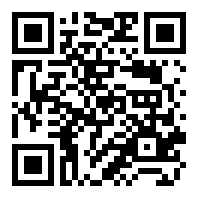 备注：报名截止时间10月17日12:00，报名截止后通过邮件发送腾讯会议链接，请提供准确的电子邮箱地址。由于疫情防控，上机操作改期进行。特殊需求可联系仪器管理员王老师wangzhaoxing#mail.tsinghua.edu.cn（发送邮件时请将“#”替换成“@”）。蛋白质制备与鉴定平台蛋白质研究技术中心